2ºBD – Biología -                                                   Prof, Alicia Dutra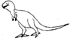 VERTEBRADOSConstituye el grupo  más grande de los  Cordados.Animales con simetría bilateral, cuerpo segmentado, embrión con tres capas (endodermo, mesodermo  y ectodermo) ,celoma desarrollado.CARACTERÍSTICIAS DIAGNÓSTICASCOLUMNA VERTEBRAL. Durante el desarrollo embrionario de los vertebrados la columna vertebral se desarrolla alrededor de la notocorda, suplantándola completamente., excepto en peces en los cuales  se puede distinguir restos de la misma en el centro del cuerpo vertebral . La columna vertebral es  metamerizada en todos los casos, los metámeros son  las vértebras  y es ósea, en la mayoría de los vertebradoas excepto en Condrictios (peces cartilaginosos) CEREBRO PROTEGIDO POR EL CRÁNEO. Del cerebro salen  10 a 12 pares de nervios llamados craneales.PIEL . Es el órgano más grande del cuerpo;(los  animales invertebrados no tienen piel, el tejido que reviste el cuerpo se denomina tegumento). La piel está  formada por una epidermis externa, estratificada, derivada del ectodermo embrionario y una dermis formada por tejido conectivo y derivada del mesodermo.FORMACIONES ANEXAS DE LA PIEL.  Algunos  vertebrados presentan escamas,otros  plumas, cuernos y pelos.SISTEMA OSTEO-MUSCULAR. Muchos músculos  están relacionados con el esqueleto para lograr el movimiento.SISTEMA DIGESTIVO UBICADO VENTRALMENTE  con respecto a la columna vertebral El sistema digestivo es  completo,( con boca y ano) ventral a la columna vertebral, con un hígado y páncreas.CORAZÓN VENTRAL  COMPUESTOS POR VARIAS CÁMARAS. EL SSstema circulatorio ES cerrado, formado por corazón, y vasos sanguíneos de tres tipos, arterias, venas y capilares.Sistema excretor compuesto por un par de riñones y vías excretoras.Generalmente de sexos separados.